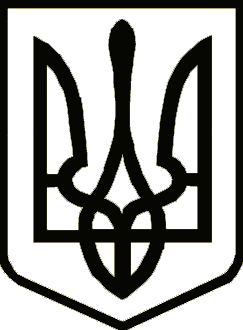 Україна	                  СРІБНЯНСЬКА СЕЛИЩНА РАДАРОЗПОРЯДЖЕННЯПро створення комісіїВідповідно до п. 20 ч. четвертої ст. 42, ч. восьмої ст. 39 Закону України «Про місцеве самоврядування в Україні», постанови Кабінету Міністрів України від 21.11.2013 № 895 «Про затвердження Порядку взаємодії суб’єктів соціального супроводу сімей (осіб),  які перебувають у складних життєвих обставинах», постанови Кабінету Міністрів України від 21.11.2013 № 896 «Про затвердження Порядку виявлення сімей (осіб), які перебувають у складних життєвих обставинах, надання їм соціальних послуг та здійснення соціального супроводу таких сімей (осіб)», п. 7 постанови Кабінету Міністрів України від 03.10.18 № 800 «Деякі питання соціального захисту дітей, які перебувають у складних життєвих обставинах, у тому числі таких, що можуть загрожувати їх життю та здоров’ю», з метою недопущення загибелі та травмування людей, пов'язаних із пожежами в житловому секторі на території Срібнянської селищної ради, зобов’язую:1. Створити комісію для проведення перевірок стану житла сімей, які перебувають у складних життєвих обставинах, щодо підготовки їх до осінньо – зимового періоду (далі – Комісія). 2. Затвердити склад Комісії згідно з додатком.3. Комісії здійснити до 01.12.2022 перевірку житла сімей, що перебувають в СЖО зі складанням актів обстеження, за результатами  вжити заходів щодо усунення умов, які загрожують життю та здоров’ю даних сімей.4. Контроль за виконанням розпорядження покласти на заступника селищного голови з гуманітарних питань та соціальної політики Ніну БОНДАРЕНКО.Селищний  голова						      Олена ПАНЧЕНКО                                      Додатокдо розпорядження Срібнянськогоселищного голови04 листопада 2022 р. № 95СКЛАДкомісії для проведення перевірок стану житла сімей, які перебувають у складних життєвих обставинах, щодо підготовки до осінньо – зимового періоду Ніна БОНДАРЕНКО - заступник селищного голови з гуманітарних питань               та соціальної політики, голова комісії; Людмила ХОМЕНКО - провідний фахівець із  соціальної роботи відділу                                                  соціальної служби для сім'ї, дітей та молоді,                                          секретар комісії;                                                  Члени комісії:          Руслан БРИНЗА                     - провідний інспектор ВЗНС Прилуцького РУ                                                     ГУ ДСНС (за згодою);Мирослава ВАСИЛЕНКО     - начальник відділу соціальної служби для сім’ї,                                                    дітей та молоді;                             Олена ПИНДЮРА                 - фахівець із соціальної роботи відділу                                                        соціальної служби для сім'ї, дітей та молоді;Аліса СТЕПАНЕНКО           - начальник сектору превенції ВП №1                                                    Прилуцького  РВП ГУ НП в Чернігівській                                                    області (за згодою).Керуючий справами (секретар)виконавчого комітету						          	     Ірина ГЛЮЗО04 листопада2022 року    смт Срібне			      №95